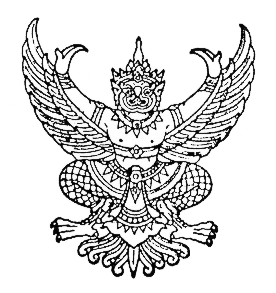 ประกาศองค์การบริหารส่วนตำบลเขาไพรเรื่อง รายงานผลการกำกับติดตามการดำเนินงานประจำปี พ.ศ. 2564 (รอบ 6 เดือน)****************************	ตามพระราชบัญญัติสภาตำบลและองค์การบริหารส่วนตำบล พ.ศ.2537  และแก้ไขเพิ่มเติม (ฉบับที่ 6 ) พ.ศ.2552 ความในมาตรา 58/5 วรรค 5 และวรรค 6 ให้นายกองค์การบริหารส่วนตำบลจัดทำรายงานแสดงผลการปฏิบัติงานตามนโยบายตามแผนที่ได้แถลงไว้ต่อสภาองค์การบริหารส่วนตำบลเป็นประจำทุกปีและคำแถลงนโยบายของนายกองค์การบริหารส่วนตำบลและรายงานผลการแสดงผลการปฏิบัติงานตามนโยบายให้ประกาศไว้โดยเปิดเผย ณ ที่ทำการองค์การบริหารส่วนตำบลด้วย	องค์การบริหารส่วนตำบลเขาไพร จึงขอรายงานผลการกำกับติดตามการดำเนินงานประจำปี พ.ศ.2564 (รอบ 6 เดือน ตั้งแต่ 1 ตุลาคม 2563 – 31 มีนาคม 2564 รายละเอียดปรากฏตามเอกสารที่แนบท้ายนี้	จึงประกาศให้ทราบโดยทั่วกัน			ประกาศ ณ วันที่  2  เดือน เมษายน  พ.ศ. 2564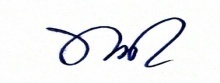 	(นายทรรศนฤทธิ์  ดำสุข)	นายกองค์การบริหารส่วนตำบลเขาไพรผลการดำเนินงานโครงการในห้วงเวลา 1 ตุลาคม 2563 – 31 มีนาคม 2564ที่ยุทธศาสตร์/โครงการยุทธศาสตร์/โครงการงบประมาณ (บาท)งบประมาณ (บาท)ยุทธศาสตร์การพัฒนาด้านคุณภาพชีวิตและ                     ส่งเสริมการศึกษาเรียนรู้แบบองค์รวมยุทธศาสตร์การพัฒนาด้านคุณภาพชีวิตและ                     ส่งเสริมการศึกษาเรียนรู้แบบองค์รวมยุทธศาสตร์การพัฒนาด้านคุณภาพชีวิตและ                     ส่งเสริมการศึกษาเรียนรู้แบบองค์รวมตั้งไว้จ่ายจริง1.ค่าอาหารเสริม (นม) ศพด., ร.ร.ค่าอาหารเสริม (นม) ศพด., ร.ร.720,000312,297.162. ค่าอาหารกลางวัน ร.ร.ทอนเหรียน, ร.ร.ลำช้างค่าอาหารกลางวัน ร.ร.ทอนเหรียน, ร.ร.ลำช้าง1,360,000651,0003.งบกลาง (เงินสมทบหลักประกันสุขภาพ ต.เขาไพร) งบกลาง (เงินสมทบหลักประกันสุขภาพ ต.เขาไพร) 55,60055,0084.งบกลาง (จัดซื้อถุงยังชีพเพื่อช่วยเหลือประชาชน  เหตุ โควิด-19)งบกลาง (จัดซื้อถุงยังชีพเพื่อช่วยเหลือประชาชน  เหตุ โควิด-19)270,000204,3825.งบกลาง (เงินสมทบกองทุนบำเหน็จบำนาญข้าราชการ ปี 2564)งบกลาง (เงินสมทบกองทุนบำเหน็จบำนาญข้าราชการ ปี 2564)159,500319,0006.เงินสมทบประกันสังคมเงินสมทบประกันสังคม64,81226,9257.เบี้ยยังชีพผู้สูงอายุเบี้ยยังชีพผู้สูงอายุ2,468,0001,225,9008.เบี้ยยังชีพผู้พิการเบี้ยยังชีพผู้พิการ1,036,800506,0009.เบี้ยยังชีพผู้ป่วยเอดส์เบี้ยยังชีพผู้ป่วยเอดส์18,0006,00010.โครงการหนูน้อยเรียนรู้สู่โลกกว้างโครงการหนูน้อยเรียนรู้สู่โลกกว้าง30,00019,02511.โครงการสนับสนุนค่าใช้จ่ายการบริหารสถานศึกษาค่าจัดการเรียนการสอน รายหัว ศพด.ค่าอาหารกลางวัน ศพด.โครงการสนับสนุนค่าใช้จ่ายการบริหารสถานศึกษาค่าจัดการเรียนการสอน รายหัว ศพด.ค่าอาหารกลางวัน ศพด.468,55058,80054,00069,62012.โครงการรับเสด็จ รัชกาลที่ 10โครงการจิตอาสาปรับภูมิทัศน์โครงการรับเสด็จ รัชกาลที่ 10โครงการจิตอาสาปรับภูมิทัศน์41,00022,00216,45013.โครงการฝึกอบรมจิตอาสาภัยพิบัติ ประจำอปท.โครงการฝึกอบรมจิตอาสาภัยพิบัติ ประจำอปท.140,00091,63114.โครงการฝึกอบรมและศึกษาดูงานเพิ่มประสิทธิภาพโครงการฝึกอบรมและศึกษาดูงานเพิ่มประสิทธิภาพ230,000179,65015.โครงการลดอุบัติเหตุช่วงเทศกาลปีใหม่, สงกรานต์โครงการลดอุบัติเหตุช่วงเทศกาลปีใหม่, สงกรานต์6,0004,800ยุทธศาสตร์การพัฒนาด้านการอนุรักษ์และส่งเสริมประเพณีวัฒนธรรมและภูมิปัญญาท้องถิ่นยุทธศาสตร์การพัฒนาด้านการอนุรักษ์และส่งเสริมประเพณีวัฒนธรรมและภูมิปัญญาท้องถิ่นยุทธศาสตร์การพัฒนาด้านการอนุรักษ์และส่งเสริมประเพณีวัฒนธรรมและภูมิปัญญาท้องถิ่น16.โครงการจัดงานลอยกระทงโครงการจัดงานลอยกระทง120,000115,28017จัดทำพวงมาลาจัดทำพวงมาลา5,0002,400รวมเป็นเงิน7,193,2623,940,170.16